ANNEE 2020 - 2021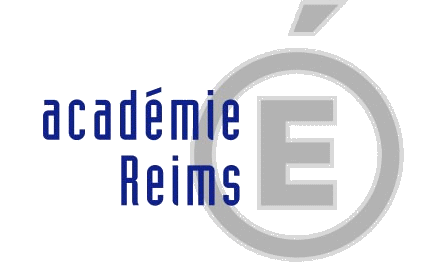 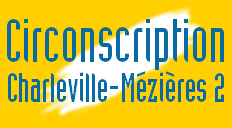 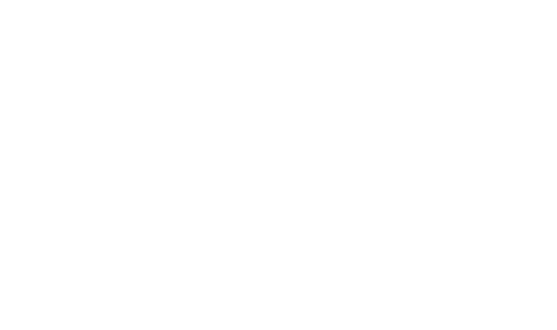 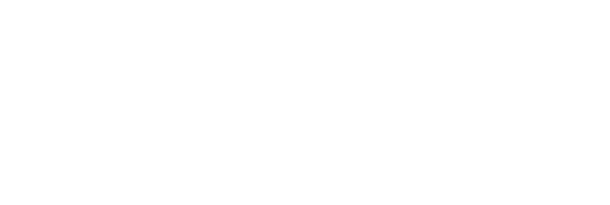 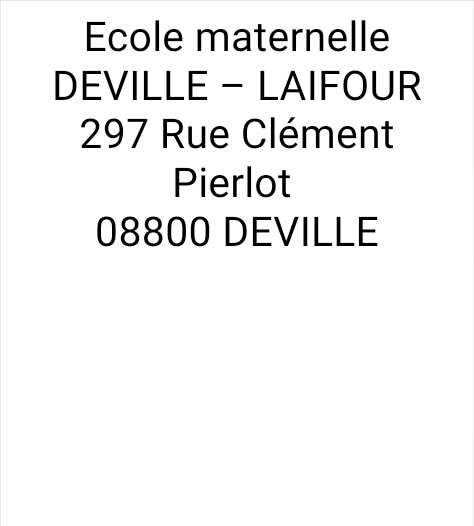 COMPTE-RENDU DU CONSEIL D’ECOLEConseil d’école n°2Secrétaire de séance : M ABSOUSI – EFFECTIFS ET ORGANISATION PEDAGOGIQUE 2020-2021 :Effectif actuel : 41 élèves 6 TPS (3 en septembre + 3 en janvier) 8  PS (+ 1 à venir, annoncée mais non inscrite à ce jour) 16 MS 11 GSPlusieurs de GS font l’objet d’un accompagnement individuel, ayant un Projet Particulier de Scolarisation et une notification de présence d’une AVS sur l’intégralité du temps scolaire. Et depuis un troisième s'est vu accordé une notification à temps mutualisé. A noter dispose également d'un PAI assez conséquent.Depuis la période 2 (reprise après les vacances de la Toussaint) il s'avère qu'il ne nous plus possible d'effectuer les décloisonnements pédagogiques les après-midis. Cela, dans le but d'éviter les brassages d'élèves et donc la prolifération du « Virus ». Au vu contexte actuelle, il nous semble évident de prolonger cette organisation jusqu'à la fin de l'année scolaire.II – EFFECTIFS ET ORGANISATION PEDAGOGIQUE 2020-2021 :Effectif prévisionnel : 48 élèves 8 TPS  14 PS 8 MS 18 GSCompte tenu des effectifs :Nous réfléchissons à deux alternatives :Première alternative :La classe de Mme ADAMEK pourrait accueillir  les enfants de MS/GS avec un effectif de 26 élèvesLa classe de M. ABSOUS accueillera les enfants de TPS/PS avec un effectif de 22 élèves Connaissant le contexte difficile de la classe du haut (3 enfants avec dossiers MDPH + plusieurs demandes encours ainsi qu'un PAI assez lourd + groupe de GS difficile au niveau du comportement). Cette organisation nous semble compliquée puisqu'elle pourrait avoir un impact sur le climat de classe.C'est pourquoi nous avons réfléchi à une deuxième alternative :La classe de Mme ADAMEK pourrait accueillir  les enfants de TPS/GS avec un effectif de 26 élèvesLa classe de M. ABSOUS accueillera les enfants de PS/MS avec un effectif de 22 élèves Cette organisation permettrait à Mme ADAMEK d'avoir les GS seuls l'après-midi puisque les TPS iront à la sieste puis seront intégrés avec les PS de M.ABSOUS à leur levé de sieste. Pendant ce temps les MS iront avec les GS de Mme ADAMEK pour effectuer leur séance d'activités sportives. De plus, le fait de mettre les TPS avec les GS permettrait dans un premier d'avoir un effectif de classe plus réduit puisque plusieurs TPS n'effectueront leur rentrée scolaire qu'en janvier.Ainsi pour répondre  aux besoins des élèves de MS dans le domaine « Activités physiques » et compte tenu de leur effectif, un décloisonnement sera mis en place chaque fin de journée à partir de la récréation : les MS iront avec les GS de M ADAMEK  pour les activités physiques.Avant la récréation, les MS travailleront en petit groupe de 8 élèves avec M.ABSOUS.Concernant les TPS/PS, ils feront dès leur levé de sieste des ateliers autonomes avec le maître dans la classe du bas.III – FUSION DES ECOLES MATERNELLE et ELEMENTAIRE de DEVILLE-LAIFOUR / COOPERATIVECompte tenu des dernières informations que nous avons pu obtenir, il s'avère qu'il n'y aura pas de fusion pour l'année scolaire 2021/2022.Ainsi, la maternelle va pouvoir récupérer à partir de septembre 2021 sa coopérative qui sera sous la gestion du prochain directeur ou directrice. Actuellement, les deux coopératives (élémentaire et maternelle) sont fusionnées et gérées par M.FELS directeur de l'élémentaire.Bilan coopérative : 10 912,75 € sur le compte au 25/03Recettes :Vente de calendriers pour le Téléthon : 817 €Coopérative : 24 €Dépenses :Achat des calendriers : 144,30 €Développement des photos de Noël : 45 €Don pour le Téléthon : 600 €Dépenses diverses (achat d’ingrédients, petites fournitures, livres pédagogiques)IV– ACTIVITES PEDAGOGIQUES DU 2ème TRIMESTREDécouvrir le monde du vivant : Projet « Graines » [tous les enfants de l'école (classe Mme ADAMEK / M ABSOUS) : En période 4 et 5 les élèves vont étudier les graines et en particulier la germination de la graine du haricot.. Ainsi, ils pourront : se familiariser avec la vie végétale au sens large, découvrir les graines, pratiquer des semis dans des pots, faire évoluer leurs représentations, pratiquer une démarche d'investigation et enfin prendre quelques éléments de repérage temporel. Activités artistiques : Bricolage de la fête du Printemps et de NoëlActivités physiques : Mise en pause du projet de la journée du sport pour cause de COVID et du non brassage des élèves.Liaison GS-CP :Mise en pause du projet de la liaison GS-CP pour cause de COVID et du non brassage des élèves.Jeux de société et prêt de livres :Mise en pause des deux projets de la liaison GS-CP pour cause de COVID et du non brassage des élèves. Cependant, concernant les jeux de société ils sont poursuivis en classe les vendredis après-midi.Photos de Noël :Activités prévues : 	Au vu de la situation sanitaire actuelle, il nous paraît peu probable de pouvoir proposer 	cette 	une sortie scolaire ainsi qu'une kermesse.La fête des mères et des pères sera dorénavant nommée la fête des gens qu'on aime. Et nous 	proposerons deux bricolages aux mêmes dates.La photo de classe : Avec l’élémentaire, nous essayons prendre contact avec divers photographe afin de pouvoir proposer une prestation commune aux deux écoles. Le 8 mai : comme le 11 Novembre a été célébré à Deville (car confinement), le 8 mai sera célébré à Laifour. Pour cela, les élèves feront une production plastique : des colombes à la manière de Picasso.   V – BILAN DES EXERCICES INCENDIE et PPMS 1er exercice incendie : 25 Septembre 2020 à 10h. Rien de particulier à signaler si ce n’est l’alarme qui ne se déclenchait pas. Bon investissement des élèves, pas de peur reconnue. 1er PPMS : 1er octobre à 10h30. RAS, pas de crainte des élèves. Pas de souci particulier dans le déroulement du confinement. VI – TRAVAUX PREVUS PENDANT LES CONGES D’ETE : organisationTapisserie dans la classe du hautFuite sur le toit → étude en cours pour réparation. VII – REMERCIEMENTS : A la municipalité pour nous avoir permis d’obtenir le Plan Bibliothèque une année de plus. Aux parents d’élèves, d’avoir participé activement au téléthon par la vente de calendriers, ainsi que pour avoir donné de leur temps libre pour venir recouvrir les livres. VIII – QUESTIONS DIVERSES :Pas de questionsLa Présidente, 						Secrétaire de séance,	Mme ADAMEK          						 M ABSOUSDate : 02/04/2021Cycle 1Durée : 2h00 (de 16h30 à 18h30)Durée : 2h00 (de 16h30 à 18h30)Durée : 2h00 (de 16h30 à 18h30)Noms des participantsL’équipe éducative :Mme ADAMEK LauraM. ABSOUS Julien L’équipe éducative :Mme ADAMEK LauraM. ABSOUS Julien Les parents élus :Mme Guedouari Nora Noms des participantsLa municipalité : COSENZA Dominique (Deville)La municipalité : COSENZA Dominique (Deville)La municipalité : COSENZA Dominique (Deville)La municipalité : COSENZA Dominique (Deville)Noms des absentsMr Petit Gilles (IEN) excusé    DDEN : MARTIN ChantalGARDELIN Jean-MarieMr Petit Gilles (IEN) excusé    DDEN : MARTIN ChantalGARDELIN Jean-MarieMr Petit Gilles (IEN) excusé    DDEN : MARTIN ChantalGARDELIN Jean-MarieMr Petit Gilles (IEN) excusé    DDEN : MARTIN ChantalGARDELIN Jean-Marie